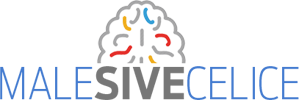 Odločili ste se preizkusiti svoje male sive celice. Ker se približuje izbor kandidatov za sodelovanje na predtekmovanju, ko bo razglašeno, katere ekipe se bodo uvrstile v studijski del tekmovanja v naslednjem šolskem letu 2020/21, se ta teden soočite s primerom ene izmed tekmovalnih pol s predtekmovanja. Reševali boste 25 nalog, od katerih vsaka prinaša 2 točki. Pri nekaterih nalogah dobite za delno pravilen odgovor eno točko. Pred vami so naloge različnih tipov, zato si pazljivo preberite navodilo za reševanje. 

Za reševanje imate na voljo 25 minut časa. 
Pa začnite s prvim sklopom. 
Želim vam uspešno reševanje!Vaša mentorica, Jasmina K.SKLOP I.Obkrožite pravilni odgovor!

1. Kaj je to lutnja?   a) ženska, ki brezglavo tava okrog,
   b) brenkalo s šestimi strunami,
   c) manjša luknja v rastlinskem steblu,
   d) ena od luninih faz.2. Kako si sledijo na slovenski zastavi barve od zgoraj navzdol?

   a) rdeča, bela, modra,
   b) modra, bela, rdeča,
   c) modra, rdeča, bela,
   d) bela, modra, rdeča.SKLOP II.Povežite pravilne pare!

3. Povežite pravilne pare med slovenskimi naselji in rekami ob katerih ležijo tako, da
pripišete črkam ustrezno številko.

    1 Krško __ A Kolpa
    2 Tolmin __ B Krka
    3 Žužemberk __ C Sotla
    4 Podčetrtek __ D Sava
    5 Metlika __ E Soča


4. Povežite pravilne pare med naslednjimi skladatelji in državo v kateri so rojeni tako, da
pripišete črkam ustrezno številko.

   1 Beethoven __ A Rusija
   2 Verdi __ B Nemčija
   3 Čajkovski __ C Avstrija
   4 Smetana __ D Italija
   5 Mozart __ E ČeškaSKLOP III.Napišite pravilen odgovor in dopolnite!

5. Kaj proučuje botanik? _________________________________________6. Kako bi s skupnim izrazom poimenovali Eurocard, American Expres in Diners Card?_________________________________________________________________7. Kako se imenuje šport, pri katerem športu je igra razdeljena na tretjine? _________________________________________________________________8. Kako se imenuje prostor v cerkvi, ki je namenjen pevcem?_________________________________________________________________9. Kako se imenuje staro ljudstvo, ki je častilo boga Merkurja in Marsa?_________________________________________________________________10. V katero skupino glasbil prištevamo timpane?_________________________________________________________________11. Odgovor na to vprašanje bi lahko bil hkrati odgovor na vprašanje, povezano z modo. Stranske plošče geometrijskih teles namreč imenujemo enako kot vrhnje zimsko oblačilo. Kako?_________________________________________________________________12. Koliko figur ima na razpolago vsak od igralcev na začetku šahovske partije?_________________________________________________________________13. Zdravniki priporočajo, da jemo jabolka z lupino vred. Tik pod lupino se namreč nahajajo snovi, pomembne za zdravje. Za katere snovi gre?_________________________________________________________________14. Nekatere ostrige so lahko mnogo bolj dragocene od drugih – zaradi majhnega peščenega delca, ki jih prvotno draži. Kaj skrivajo?________________________________________________________________ 15. Andrejev ni nikoli preveč, Urške so brez napake, Pet kužkov išče pravega, Zgodbe od A do Ž... Imenujte avtorico priljubljenih knjig z omenjenimi naslovi._________________________________________________________________
(ime priimek)

16. Na ladji se nahaja naprava, katere sestavni deli so krak, deblo, nohti in krempelj. Kako se imenuje ta priprava?_________________________________________________________________17. Dermatolog je zdravnik, strokovnjak za bolezni …_________________________________________________________________
18. Pred več kot 3.000 leti so jih v Avstralijo pripeljali priseljenci. Kako se imenuje vrsta podivjanih domačih psov, ki jih najdemo v glavnem le še v živalskem vrtu?_________________________________________________________________

19. Ni napak, če se obisk Nizozemske začne v njenem glavnem mestu. Medtem, ko je sedež vlade v Haagu, pa se glavno mesto imenuje …_________________________________________________________________20. Kako se imenuje kontinent, na katerem bi kot domačine srečali Bušmane in Hotentote?_________________________________________________________________21. Maribor je v mesecu oktobru prizorišče srečanja gledaliških skupin. Kako se imenuje to srečanje?_________________________________________________________________SKLOP IV.Vstavite pravilno rešitev namesto vprašaja!

22. ribe, raki : akvarij
     plazilci, žuželke : ? 


23. jadrnica : po vodi
     metro : ?SKLOP V. Povezani vprašanji: drugo vprašanje se nanaša na odgovor prejšnjega. Upoštevajte to pri odgovarjanju.

24. Kateri poljski pridelek imenujejo pridelovalci zeleno zlato?

___________ /1,2/
25. Kako se imenuje večje slovensko mesto, v okolici katerega pridelajo največ zelenega zlata?SKLOP VI. Dodatno vprašanje: (Odgovor na dodatno vprašanje bomo upoštevali le v primeru izenačenega rezultata med prvimi osmimi ekipami. Največ točk dobi najbolj točen odgovor.)

26. Čitljivo napišite čim več slovenskih besed z dvema črkama t, ki niso lastna imena (se ne pišejo z veliko začetnico).
     (vir: Slovar slovenskega knjižnega jezika)